                                                   Mesdames, Messieurs,L’Association G.A.S.C.O.N. Lanas organise samedi 26 mai prochain  un stage de gascon à Geaune avec la collaboration  de l’ACLET (*) de  Geaune (accueil et organisation matérielle) e du CFPÒC Nouvelle Aquitaine (Centre de Formation Professionnelle en langue et culture Occitane- Nouvelle Aquitaine : mise à disposition de formateurs).Tout se déroulera au Centre de Loisirs de Geaune (signalisation prévue sur place).    Les cours (6 heures - 3 niveaux) seront assurés par les professeurs suivants :          - débutants : Michaël BARRET du CFPÒC (déjà présent au stage de Mimizan en avril 2017)          - avancés : Jean Jacques FÉNIÉ          - confirmés : Guillaume PILARD du CFPÒC (qui intervient dans plusieurs cours du secteur de Geaune)  Les cours se dérouleront  de 10h à 13h le matin et de 14h30 à 17h30 l’après-midi.             Accueil et restauration.     Les stagiaires seront accueillis dans les  « locaux » de l’ACLET à partir de 9h15 autour d’un petit café ou autre breuvage, amélioré(e) par quelques « douceurs».     Pour le repas de midi, chacun amène son casse-croûte, que nous mangerons ensemble avec du vin de Tursan offert par les organisateurs.      Une fois les cours de l’après-midi terminés, un goûter comme il faut sera proposé aux affamés par nos amis de l’ACLET (encore eux !) ; nous ferons tinter les verres et claquer les molaires.       Les trois moments conviviaux seront l’occasion  de faire résonner quelques chants de chez nous (pensez à amener vos carnets de chants).            Participation demandée pour la journée :     20 €     (15 € pour les adhérents individuels de Gascon Lanas)         Transports (co-voiturage) : Geaune est un peu excentrée … un co-voiturage est proposé avec des volontaires à partir de Dax et de Peyrehorade (pour le moment) … voir la fiche d’inscription, une centralisation des besoins, des  points de départ et des volontaires (participation financière à prévoir pour le chauffeur volontaire) sera réalisée pour constituer les équipages! A savoir : pour les amateurs de danses gasconnes… bal gascon à Arzac (à côté de Geaune) en fin de soirée …                   Bulletin d’inscription joint à ce document.Nous vous espérons nombreux à venir partager cette journée.  Rendez-vous samedi 26 mai !!!                                                                                                      Les organisateurs.                                                           Daunas e Sénhers,    L’Associacion G.A.S.C.O.N. Lanas qu’organiza lo dissabte 26 de mai a viéner un estagi de gascon a Gèuna dab la collaboracion  de l’ACLET (*) de  Gèuna (arcuelh e organizacion materiau) e deu CFPÒC Navèra Aquitània (Centre de Formacion Professionau en lenga e cultura Occitana- Navèra Aquitània : mesa a disposicion de formators).Tot que’s passarà au Centre de Lésers de Gèuna (senhalizacion prevista sus plaça).    Los cors (6 òras - 3 nivèus) que seràn assegurats peus professors seguents :          - començants : Michaël BARRET deu CFPÒC (dejà present a l’estagi de Mamisan en abriu 2017)          - avançats : Joan Jacme FÉNIÉ de G.A.S.C.O.N. Lanas          - confirmats : Guilhem PILARD deu CFPÒC (qui intervien dens mantuns cors deu parçan de Gèuna)  Los cors que’s debanaràn  de 10 òras a l’ua òra lo matin e de 2 òras e mieja a 5 òras e mieja lo vrèspe.             Arcuelh e clacadas.     Los estagiaris que seràn arcuelhuts peus « locaus » de l’ACLET de 9 òras un quart enlà a l’entorn d’un petit cafè o aute beuratge, melhorat per quauquas « doçors ».     Tau repaish de mieijorn, cadun que’s harà seguir lo son dequé, que minjaram amassas dab vin de Tursan auherit peus organizators.      Un còp los cors deu vrèspe acabats, un vrespèr com cau que serà perpausat aus ahamiats peus amics de l’ACLET (enqüèra eths !) ; que i haram  tringlar los vèiras e los caishaus.       Los tres moments conviviaus que seràn lo parat de har petar quauquas cantas de nòste (prevéder lo quasernòt).            Prètz de la jornada :     20 €     (15 € taus sòcis individuaus de G.A.S.C.O.N. Lanas)         Veiculatge (co-veiturage) : Gèuna qu’es un chic estremat … un veiculatge que serà perpausat dab volontaris desempuish Dacs, Pèirahorada (peu moment) … véder l’inscripcion, ua centralizacion deus besonhs, deus  punts de partença e deus volontaris (participacion financèra a prevéder tau conductor volontari) que serà hèita tà constituir los equipatges ! A saber : taus ahuecats de danças gasconas… bal gascon a Arzac (au ras de Gèuna) en fin de vrèspe …                   Bulletin d’inscripcion juntat ad aqueth document.Que v’esperam numerós a viéner partatjar aquesta jornada.  Rendetz-vos lo dissabte 26 de mai !!!                                                                                                  Los organizators       (*) Association Culture et Loisirs En Tursan  (membre de G.A.S.C.O.N. Lanas)          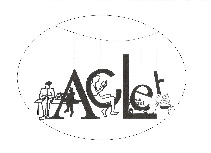 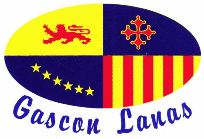 G.A.S.C.O.N. Lanas - gasconlanas@gmail.comhttp://gasconlanas.e-monsite.com/blog/nouveau-site-internet.htmlSiège social : c/o lo President Thierry CAHUZAC 30 route de Talamon 40100 DAXTelefòne : 06 76 84 48 47 – Corric : thierry.cahuzac@free.fr Secretari : DUBREUIL Jean-Jacques 56 av.du Parc d’hiver 40200 MIMIZANTelefòne : 06 76 15 43 94 – Corric : logascondemamisan@orange.frDinerèr : Danièl LAFARGUE – 85, chemin des Gravières / 40300 PEYREHORADE                   Telefòne : 06 07 01 61 28 // Corric : lafargue.daniel@neuf.frAssociation Loi 1901- Déclaration initiale n° 040110111 (J. O. du 5 février 2000)Déclaration de modifications en date du 26/10/2011 (J. O. du 19 novembre 2011)Nouvelle numérotation : n° W401000780N° SIRET : 447 521 717 00028 – Code APE (NAF) : 9499ZN° GUSO : 5124400165 (GASCON LANAS)